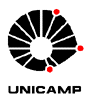 BANCA EXAMINADORAMário Luiz FrungilloJefferson Cano Alfredo Cesar Barbosa de Melo Patrícia da Silva Cardoso Bernard Herman HessIEL/UNICAMP2017Ata da defesa com as respectivas assinaturas dos membros encontra-se no SIGA – Sistema de Gestão Acadêmica.